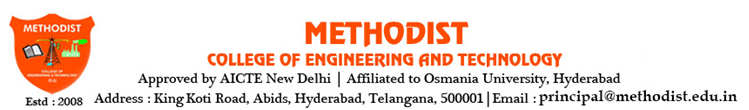 DEPARTMENT OF ELECTRONICS AND COMMUNICATION  ENGINEERING COURSE DESCRIPTION FILEPREREQUISITE(S):SCHEME OF INSTRUCTIONSSCHEME OF EVALUATION & GRADINGSYLLABUSSuggested Reading:Andrew S Tanenbaum, “Computer Networks,” 5/e, Pearson Education, 2011.Behrouz A. Forouzan, “Data Communication and Networking,”3/e, TMH, 2008.William Stallings, “Data and Computer Communications,” 8/e, PHI, 2004.Douglas EComer, “Computer Networks and Internet”, Pearson Education Asia, 2000.PrakashC. Gupta, “Data Communications and Computer Networks”, PHI learning, 2013E – RESOURCEShttps://www.javatpoint.com/types-of-computer-networkhttps://nptel.ac.in/courses/106/105/106105183/COURSE OBJECTIVES:Course Overview: The goal of this course is to introduce the basic computer networks. In this course the fundamental problems of computer networking, from sending bits over wires to running distributed applications will be introduced.  Students will learn fundamental layered structure, understand common offered layered services, and examine protocols and algorithms used to operate the network. The course educates the student on the principles in circuit and packet switched networks, on the principles of transport, network and data link layer protocols, on the design issues in computer networking applications.The objectives of this course are to impart to the following to the students:To provide a conceptual foundation for the study of data communications using the open Systems interconnect (OSI) model for layered architecture.To study the principles of network protocols and internetworking.To understand the Network security and Internet applications.To understand the concepts of switched communication networks.To understand the performance of data link layer protocols for error and flow control.To understand various routing protocols and network security.COURSE OUTCOMESAfter completing this course the student will be able to: MAPPING OF COs WITH POs & PSOsCorrelation Level:  High – 3; Medium – 2; Low – 1 LESSON PLAN:The course plan is meant as a guideline.  There may probably be changes.Prepared by:  Mr.I.SRIKANTH, Associate  Professor, ECESignature:Date	      :  04-JAN-2020HOD, EcEAcademic Year & Semester2019-20202, Semester VICourse Code PE672ECCourse TitleDATA COMMUNICATION AND COMPUTER NETWORKINGCurriculum RegulationCBCS – OU (Affiliated Colleges)SemesterVICourse InstructorMr. I.SRIKANTH, Associate Professor, ECE DepartmentLevelCreditsSemesterPrerequisitesUG3VAC (PC502EC)LecturesTutorialsPracticalsCredits3--3S. NoComponentDurationMaximum MarksContinuous Internal Evaluation (CIE)1.Internal Examination – I60 minutes202.Internal Examination - II60 minutes20Average of the two internal exams203.Assignments-54.Quizzes-5CIE (Total)305.Semester End Examination(University Examination)3 hours70TOTAL100Marks Range85-10070 to < 8560 to < 7055 to < 6050 to < 5540 to < 50< 40AbsentGradeSABCDEFAbGrade Point10987650-UnitSyllabus DescriptionTargetHoursIData communication: A Communication Model, The Need for Protocol Architecture and Standardization, Network Types: LAN, WAN, MAN. Network Topologies: Bus, Star, Ring, Hybrid. Line configurations. Reference Models: OSI, TCP/IP.Circuit switching: Circuit Switching Principles and concepts.Packet switching: Virtual circuit and Datagram subnets, X.25.9IIData Link Layer: Need for Data Link Control, Design issues, Framing, Error Detection and Correction, Flow control Protocols: Stop and Wait, Sliding Window, ARQ Protocols, HDLC.MAC Sub Layer: Multiple Access Protocols: ALOHA, CSMA, Wireless LAN. IEEE 802.2, 802.3, 802.4, 802.11, 802.15, 802.16 standards. Bridges and Routers.8IIINetwork Layer: Network layer Services, Routing algorithms: Shortest Path Routing, Flooding, Hierarchical routing, Broadcast, Multicast, Distance Vector Routing, and Congestion Control Algorithms.Internet Working: The Network Layer in Internet: IPV4, IPV6, Comparison of IPV4 and IPV6, IP Addressing, ATM Networks.8IVTransport Layer: Transport Services, Elements of Transport Layer, Connection management, TCP and UDP protocols, ATM AAL Layer Protocol.8VApplication Layer: Domain Name System, SNMP, Electronic Mail, World Wide Web.Network Security: Cryptography Symmetric Key and Public Key algorithms, Digital Signatures, Authentication Protocols.8Total 41CO No.Course OutcomeTaxonomyLevel672.1Understand the basic network infrastructure to learn the overall function of networking systems.Understand672.2Identify different tasks of computer communications networks and protocol architectures. Analyze and compare circuit switching and packet switching concepts.Analysis672.3Apply knowledge of different techniques of error detection and correction to detect and solve error bit during data transmission and explain the MAC Protocols and IEEE standards.Apply 672.4Compare various routing algorithm and select an appropriate one for a routing design and understand ATM network concepts.Analysis672.5Design a network routing for IP networks and Paraphrase the services & protocols of Transport layer.Evaluate672.6Comprehend the functionality of application layer and importance of network securityUnderstand PO / COPO1PO2PO3PO4PO5PO6PO7PO8PO9PO 10PO 11PO 12PS01PSO2PSO3C672.1321---------2--C672.23312--------3--C672.31322--------3--C672.42312--------3--C672.5133---------3--C672.62  11---------2--S.NoTopicNo. of periods requiredTeaching MethodologyUNIT-11Data communication Introduction1PPT/ Discussion2The need for protocol Architecture and standardization.1PPT3Network Types, Network Topologies, Line configurations1PPT, STUDENT SEMINARS4Reference Models: OSI Model-Layered Architecture.1PPT/BOARD5TCP / IP protocol suite2PPT/BOARD6Circuit switching, Packet switching2PPT/BOARDUNIT-27Data link layer: need for data link control, design issues.1PPT/BOARD8Framing-fixed size framing, variable size framing, Flow control, Error detection and correction1PPT/BOARD9Flow control protocols: Protocols for Noiseless and Noisy Channels-go back n ARQ, selective repeat ARQ, stop and wait ARQ, sliding protocol.2PPT/BOARD10Bit oriented protocols-HDLC, Bit stuffing in HDLC1PPT/BOARD 11MAC Sub Layer: Multiple Access Protocols: ALOHA, Slotted ALOHA, CSMA-CD, CSMA-CA, controlled access.2PPT12IEEE 802.2, 802.3, 802.4, 802.11. 802.15, 802.16 standards. Repeaters, bridges, Routers, gateways, switches2PPT/BOARDPRESENTATIONS UNIT-313Network Layer: Network layer Services1PPT/BOARD14Routing algorithms- shortest path routing, flooding, hierarchical routing, broadcast, multicast, Distance vector routing.2PPT/BOARD 15Congestion control algorithms.1PPT/BOARD 16Internetworking: the network layer in internet: IPV4, IPV6, Comparison of IPV4 and IPV6, IP Addressing.2PPT/BOARD 17Architecture and Layers of ATM-switching, switching fabrics, service classes2PPT/ BOARDUNIT-418Transport Layer: transport services.1PPT/BOARD 19Elements of transport layer1PPT/BOARD 20Connection management2PPT/ BOARD21TCP and UDP protocols.2PPT/BOARD 22ATM AAL Layer protocol2PPT/BOARD UNIT-523Application layer: Introduction, Domain Name Services DNS, SNMP1PPT/BOARD 24E-mail-Message, World Wide Web (WWW)1STUDENT SEMINARS25Network Security:  Cryptography-substitution ciphers, transposition ciphers. Symmetric key algorithms-DES, chaining DES, Breaking DES1STUDENT SEMINARS26Public key algorithms-RSA and other algorithms2PPT/BOARD 27Digital signatures-secret key signatures, public key signatures, message digests, Birthday attacks, Management of public keys1PPT/BOARD 28Authentication protocols-using key distribution center, authentication using Kerberos, using public key cryptography2PPT/BOARD TOTAL CLASES41